「應用無人機技術建立林木收穫作業資訊」研習會背景     林木收穫技術為永續林業之關鍵，為培訓新一代林業人才，導入資通訊技術(Information and Communication Technology, ICT)，俾使林木收穫作業朝向科學數據與標準作業化。無人機近來廣泛的應用在各種領域，可提大尺度空間與高解析度的影像資訊。快速蒐集目標區影像的能力，在加以整合空間資料成為不同經營管理與收穫重要的工具。因此，林業從業人員必須具備整合各種空間資訊資料的能力，像是山坡地的林產物收穫所需要地籍圖、林型圖、地形圖、水系、道路等，與各種林分調查資料，以作為有效規劃收穫的關鍵。109年3月31日後無人機法規正式上路，使得各機關法人必須具備無人機作業能力，與相關人員取得合格之證照後，方可執行空拍作業。有鑑於此，本計畫規劃結合無人機專業操作證訓練、無人機影像處理與GIS套繪技術課程，培訓學員在未來的作業中，具備無人機蒐集資料之基本能力，並可自行延伸運用，整合現有林地空間資訊、地籍圖、林業台帳與調查資料，發展快速建制林產收穫資訊，並進行林分蓄積量制圖與林產物收穫規劃。以最新的森林資源空間分布圖資，提供林業管理業務、林農與民眾在林產物收穫時的重要參考資訊。 本研習課程在林務局經費補助下，特別邀請具無人機操作實務經驗與專業圖資影像處理技術之國立宜蘭大學森林暨自然資源學系鍾智昕助理教授及宜蘭大學無人機應用研究中心講師，講(教)授如何透過蒐集無人機林分現況資料，並應用地理資訊系統，將現地林分調查資料與無人機林地成果圖資建立推估模式。並透過推估模式，量化大空間尺度林分特徵空間分布資訊，繪製蓄積量地圖，快速建製林地資訊，提供林產收穫規劃之應用，歡迎林業機關員工及一般有意從事林業工作者、林業生產合作社現場作業員工、私有林林農與伐木業者能踴躍參加。1. 主 持 人：中華林產事業協會 卓志隆 榮譽理事長2. 指導單位：行政院農業委員會林務局3. 主辦單位：中華林產事業協會4. 協辦單位：國立宜蘭大學、行政院農業委員會林務局新竹林區管理處竹東工作站。5. 研習時間：中華民國109年08月27、28日及09月01、02、03日共計五天。6. 研習地點：08月27、28日課程:行政院農業委員會林務局新竹林區管理處竹東工作站二樓會議室；　　　　　　09月01、02、03日課程:國立宜蘭大學教學大樓及國立宜蘭大學城南校區。7. 報名人數：本研習課程限額20名。提供每單位限額1名為原則;皆依報名先後為依據，請儘早報名為荷。            本課程以培訓無人機專業飛手為目的之一，歡迎林業工作人員有興趣取得無人機證照者參加。8. 報名方式及錄取公告：報名時間自即日起至109年08月20日(四)17:00止。(1)傳真報名：填妥報名表後回傳至(03)9310206(2)e-mail報名：填妥報名表後寄送至張小姐email: minlin2931@gmail.com。報名表亦可至http://www.cfpa.org.tw/中華林產事業協會網站「最新消息」中下載。(3)線上報名: https://forms.gle/55z9p9SNGo92NXd4A           可掃描QR code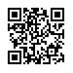 (4)錄取公告：主辦單位將於109年08月21日(五)e-mail或電話通知錄取者。9.  聯絡資訊：張小姐 Tel:03-9317687。10. 注意事項：(1)本研習課程僅提供中餐，相關住宿及交通工具請參加人員自理。(2)因課程需要請學員自行攜帶電腦。(有獨立顯示卡之電腦為佳)「應用無人機技術建立林木收穫作業資訊」研習會報名表＊請務必填寫身分證字號與出生年月日，以便辦理保險。「應用無人機技術建立林木收穫作業資訊」研習會課程一、「無人機於農林地探勘之應用」課程表「應用無人機技術建立林木收穫作業資訊」研習會課程二、「無人機專業操作證訓練班」課程表姓名身份証字號出生年月日連絡電話服務單位行動電話E-mail餐食□葷□素報名回傳傳真：(03)9310206E-mail:minlin2931@gmail.com報名後請來電確認備  註日期時間課程講師上課地點109.08.27(四)08:30~09:00報到新竹林管處竹東工作站二樓會議室109.08.27(四)09:00~09:10開幕致詞新竹林管處竹東工作站二樓會議室109.08.27(四)09:10~10:00無人機於農林地探勘技術簡介(1)無人機簡介(2)遙測技術(3)GIS技術鍾智昕新竹林管處竹東工作站二樓會議室109.08.27(四)10:00~10:20茶敘茶敘茶敘109.08.27(四)10:20~12:00無人機遙測與林地資訊蒐集(1) 無人機航線規劃技術(2) 無人機資料蒐集鍾智昕新竹林管處竹東工作站二樓會議室109.08.27(四)12:00~13:00午餐午餐午餐109.08.27(四)13:00~15:00地理資訊系統簡介鍾智昕新竹林管處竹東工作站二樓會議室109.08.27(四)15:00~15:20茶敘茶敘茶敘109.08.27(四)15:20~17:00地理資訊系統基礎操作技術鍾智昕新竹林管處竹東工作站二樓會議室日期時間課程講師上課地點109.08.28(五)08:30~09:00報到新竹林管處竹東工作站二樓會議室109.08.28(五)09:00~10:00無人機遙測技術簡介鍾智昕新竹林管處竹東工作站二樓會議室109.08.28(五)10:00~10:20茶敘茶敘茶敘109.08.28(五)10:20~12:00空拍影像資料處理技術(可見光、多光譜與光譜指標)鍾智昕新竹林管處竹東工作站二樓會議室109.08.28(五)12:00~13:00午餐午餐午餐109.08.28(五)13:00~15:00空拍影像分析與應用技術(林木收穫所需空間資訊地圖繪製)鍾智昕新竹林管處竹東工作站二樓會議室109.08.28(五)15:00~15:20茶敘茶敘茶敘109.08.28(五)15:00~17:00資料分析結果分享討論鍾智昕新竹林管處竹東工作站二樓會議室日期時間課程講師上課地點109.09.01(二)08:30~09:00報到宜蘭大學無人機應用研究中心講師宜蘭大學教學大樓109.09.01(二)09:00~10:00無人機APP 設定教學宜蘭大學無人機應用研究中心講師宜蘭大學教學大樓109.09.01(二)10:00~10:30民航法規與考照管理規畫宜蘭大學無人機應用研究中心講師宜蘭大學教學大樓109.09.01(二)10:30~10:40休息休息休息109.09.01(二)10:40~11:30多軸無人機系統組成及介紹宜蘭大學無人機應用研究中心講師宜蘭大學教學大樓109.09.01(二)11:30~12:00專業操作證術科測驗基準說明宜蘭大學無人機應用研究中心講師宜蘭大學教學大樓109.09.01(二)12:00~13:00午餐午餐午餐109.09.01(二)13:00~14:00四面停懸方向感及手感飛行練習宜蘭大學無人機應用研究中心講師宜蘭大學城南校區109.09.01(二)14:00~14:40八字水平圓 飛行訓練宜蘭大學無人機應用研究中心講師宜蘭大學城南校區109.09.01(二)14:40~15:20向量與慣性 飛行訓練宜蘭大學無人機應用研究中心講師宜蘭大學城南校區109.09.01(二)15:20~16:00任務飛行設定 教學訓練宜蘭大學無人機應用研究中心講師宜蘭大學城南校區109.09.01(二)16:00~17:00術科考核程序 飛行訓練宜蘭大學無人機應用研究中心講師宜蘭大學城南校區日期時間課程講師上課地點109.09.02(三)08:30~09:00報到宜蘭大學無人機應用研究中心講師宜蘭大學城南校區109.09.02(三)09:00~09:40姿態模式定點起降及四面停懸練習宜蘭大學無人機應用研究中心講師宜蘭大學城南校區109.09.02(三)09:40~10:20姿態模式八字水平圓 飛行訓練宜蘭大學無人機應用研究中心講師宜蘭大學城南校區109.09.02(三)09:40~10:20姿態模式矩形航線 飛行訓練宜蘭大學無人機應用研究中心講師宜蘭大學城南校區109.09.02(三)11:00~11:30任務設定 飛行訓練宜蘭大學無人機應用研究中心講師宜蘭大學城南校區109.09.02(三)11:30~12:00儀表模式 飛行訓練宜蘭大學無人機應用研究中心講師宜蘭大學城南校區109.09.02(三)12:00~13:00午餐午餐午餐109.09.02(三)13:00~17:00術科測驗程序 飛行訓練宜蘭大學無人機應用研究中心講師宜蘭大學城南校區日期時間課程講師上課地點109.09.03(四)08:30~09:00報到宜蘭大學無人機應用研究中心講師宜蘭大學城南校區109.09.03(四)09:00~12:00術科測驗程序 飛行訓練宜蘭大學無人機應用研究中心講師宜蘭大學城南校區109.09.03(四)12:00~13:00午餐宜蘭大學109.09.03(四)13:00~17:00無人機學科測驗宜蘭大學無人機應用研究中心講師宜蘭大學格致大樓